    桃園市進出口商業同業公會 函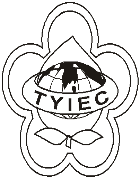          Taoyuan Importers & Exporters Chamber of Commerce桃園市桃園區中正路1249號5樓之4           TEL:886-3-316-4346   886-3-325-3781   FAX:886-3-355-9651ie325@ms19.hinet.net     www.taoyuanproduct.org受 文 者: 各相關會員發文日期：中華民國110年10月1日發文字號：桃貿豐字第110352號附    件：隨文主   旨：敬邀參加110年度食品藥物管理署「醫療器材優良運銷準則(GDP)稽查重點與溫度測繪實務」訓練課程，請查照。說   明：      一、依據財團法人工業技術研究院110年9月29日工研量字第1100019806號函辦理。      二、依財團法人工業技術研究院承接衛生福利部食品藥物管理署委託之「110年度精進醫療器材業者檢查制度計畫」辦理。      三、因應「醫療器材管理法」公布，並於110年公告「醫療器材優良運銷準則」。為使醫療器材業者瞭解醫療器材新法之要求及相關規定，謹於今年10月間，舉辦全國醫療器材GDP法規訓練課程，請會員廠商踴躍參加。      四、謹訂本(110)年10月15日(星期五)09:00至16:40舉辦法規訓練課程，隨函檢附議程。      五、本次說明會採網路報名，報名網址如下(或掃描QR code報名)。(因考量疫情影響，每單位建議指派1至2名成員代報名表參加，額滿為止)。報名網址: 「醫療器材優良運銷準則(GDP)稽查重點與溫度測繪實務」訓練課程:10月15日(星期五):網路報名:https://ppt.cc/fmsxRx 如有任何疑問，請洽本案承辦單位工業技術研究院量測技術發展中心:黃小姐 電話:03-5732625；E-mail:itri535550@itri.org.tw 理事長  簡 文 豐